Reporting 
Mesure de promotion des compétences de base sur le lieu de travail
Aperçu de la mesureTitreRequérant-e et adresse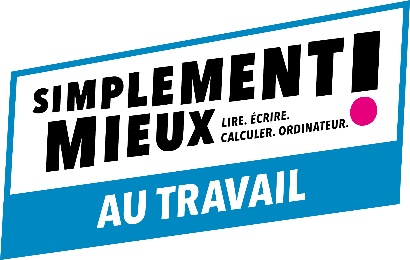 Durée de la mesureNombre effectif de participants-leçons(nombre de participant-e-s x nombre de leçons de la mesure) Pour le nombre des participant-e-s, seules les personnes ayant suivi au minimum 80 % des leçons peuvent être prises en compte.Données relatives aux participant-e-sSi vous avez organisé le cours plusieurs fois, veuillez indiquer ces données sur une feuille distincte pour chaque occurrence.Lieu(x) d’exécution de la mesureTransfert de connaissancesLe transfert de connaissances a-t-il été assuré dans l’entreprise ?
 Oui
 Non
Veuillez expliquer les éventuel écarts :Evaluation de la mesureEvaluation par l’entreprise / l’OrTra / le fondsL’exécution de la mesure s’écarte-t-elle considérablement de la planification / demande établie au départ ? Veuillez expliquer :Comment évaluez-vous la mesure ? Qu’est-ce qui a bien fonctionné ? Quelles ont été les difficultés ? Autres remarques :Comment évaluez-vous la qualité du prestataire de formation sélectionné ?Evaluation par le prestataire de formationL’exécution de la mesure s’écarte-t-elle considérablement de la planification / demande établie au départ ? Veuillez expliquer :Comment évaluez-vous la mesure ? Qu’est-ce qui a bien fonctionné ? Quelles ont été les difficultés ? Autres remarques :Respect des conditions liées à la mesure(voir chiffre 3 du formulaire de demande)Conditions généralesLa mesure s’adressait aux collaborateurs/trices et portait sur des contenus relevant des compétences de base sur le lieu de travail. 
 Oui
 NonLa mesure s’est achevée par une attestation de participation qui renseigne sur les compétences transmises dans le cadre de son exécution. 
(Joindre un exemple d’attestation de participation.)
 Oui
 NonLa mesure était gratuite pour les participant-e-s. 
 Oui
 NonLes cours comptaient au moins 3 participant-e-s chacun. 
 Oui
 NonExigences fédéralesLa mesure s’est adressée à des collaborateurs/trices dans des rapports de travail non résiliés. Elle était ouverte aux collaborateurs/trices de tout âge, mais elle a visé en particulier les collaborateurs/trices âgés. 
 Oui
 NonLa mesure a été comptabilisée comme temps de travail pour les participant-e-s.
 Oui
 NonLa mesure a compris 20 à 40 leçons, avec un maximum de 4 leçons par jour ; les cours comptaient au maximum 12 participant-e-s chacun. 
 Oui
 NonCoût de la mesure de formation (coûts pour le prestataire)Coûts effectifsForfait (déterminant si les conditions fédérales sont remplies)Subvention demandée
(max. 50 % des coûts facturés par le prestataire de formation, si seules les conditions générales sont remplies.
Forfaits, mais couvrant au maximum 100 % des coûts facturés par le prestataire de formation, si les conditions de la Confédération sont aussi remplies.)Lieu, date, signatureAnnexes :
 Exemple d’attestation de participation 
 Si plusieurs cours : données relatives aux participant-e-s pour chaque cours séparément
 Facture du prestataire de formation
 Bulletin de versement
 Autres : 
Prière de soumettre le formulaire de reporting par voie électronique à :

Direction de l’instruction publique et de la culture du canton de Berne
Section de la formation continue et de la formation professionnelle supérieure
Kasernenstrasse 27 
3013 Berne
Courriel : weiterbildung.mba@be.chRenseignements : 
André Kaiser Huber
Courriel : andre.kaiser@be.ch
Tél. : 031 633 86 44Organisation : Nom : Adresse : Téléphone : Courriel : Site Internet : Coord. bancaires (IBAN)Date de début :Date de fin : Nombre de cours :Nombre de leçons par cours :Durée de la leçon (en minutes, au moins 45) : Nombre effectif de participants-leçons :Nombre de participant-e-s : 
Remarque : pour le nombre de participant-e-s, seules les personnes ayant suivi au minimum 80 % des leçons peuvent être prises en compteNombre de participant-e-s : 
Remarque : pour le nombre de participant-e-s, seules les personnes ayant suivi au minimum 80 % des leçons peuvent être prises en compteNombre de femmes : Nombre de participant-e-s sans diplôme postobligatoire : 
(p. ex. sans AFP ou CFC) Nombre de participant-e-s de langue maternelle française :Nombre de participant-e-s dans la tranche d’âge 20-40 ans : Nombre de participant-e-s dans la tranche d’âge 40-50 ans : Nombre de participant-e-s âgés de plus de 50 ans : Où la mesure a-t-elle eu lieu ?
 Sur le lieu de travail
 Ailleurs : Personne de contactNom : Fonction : Téléphone : Courriel : Personne de contactNom : Fonction : Téléphone : Courriel : Montant prévuMontant effectifCoûts du prestataire de la formation
(coûts facturés par le prestataire de formation)Montant prévuMontant effectifContribution aux leçons 
(nombre effectif de participants-leçons x CHF 15)Forfaits pour l’élaboration d’une nouvelle mesure 
(Un forfait de 3000 francs est applicable pour le développement de nouvelles mesures de formation, indépendamment de la durée de celles-ci.)TotalMontant prévuMontant effectifSubvention demandéeLieu et date :Signature de l’entreprise / OrTra / fonds :Signature du prestataire de formation :